Hilfsmittelausstellung für Sehbehinderte und Blindeam 12.10.2019 von 10:00 Uhr bis 16:00 Uhrin der Blickpunkt Auge Beratungsstelle Münster-Hiltrup Westfalenstraße 197, 48165 Münster-Hiltrup.im Hörbehindertenzentrumdes Deutschen Schwerhörigenbundes – Ortsverein MünsterDie moderne Technik erleichtert den Alltag für Sehbehinderte und Blinde und in jedem Jahr gibt es viel Neues auf dem Markt. Angesprochen sind alle Betroffenen, deren Angehörige und Interessierte. Blindenführhunde und Assistenzhunde sind ebenfalls willkommen.Vorgestellt werden Hilfsmittel wie Bildschirmlesegeräte, Vorlesesysteme,elektronische Lupen und spezielle Brillen.Nützliches für den Alltag wird ebenfalls gezeigt. Kennzeichnungsarmbinden und Anstecker, sprechende Uhr und Küchenwaage und andere Haushaltshelfer sowie taktile Weihnachtskarten mit Brailleschrift-Einleger.Probieren sie die gezeigten Hilfsmittel unter fachlicher Beratung aus und führen sie Gespräche mit den Blickpunkt Auge Beratern rund um das Thema Auge. Folgende Firmen haben ihre Teilnahme zugesagt:Droppelmann Low-Vision Optik Münster-Hiltrup IPD Hannover (technische Hilfsmittel)Papenmeier Schwerte (technische Hilfsmittel)Reinecker Alsbach (technische Hilfsmittel)TFA Osnabrück (technische Hilfsmittel)WBH Westdeutsche Bibliothek für Hörmedien Münster Wir freuen uns auf zahlreiche BesucherBei Fragen zu dieser Ausstellung oder zur Anfahrt mit öffentlichen Verkehrsmitteln hilft Cornelia Drauschke gerne weiter. Sie ist unter 02501-9640995 zu erreichen.Anfahrt Beschreibung zur Beratungsstelle Blickpunkt AugeWestfalenstraße 19748165 Münster-Hiltrupim Hörbehindertenzentrumdes Deutschen Schwerhörigenbund – Ortsverein MünsterAnfahrt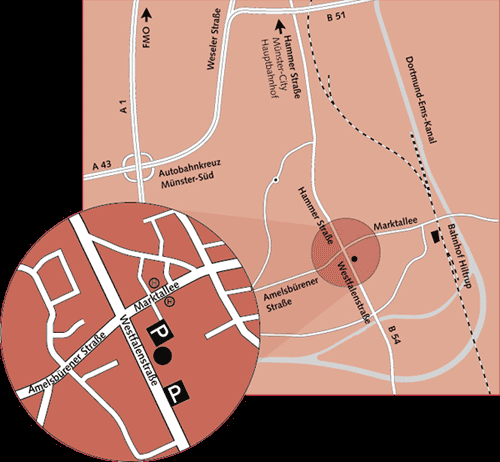 AutoAutobahnkreuz Münster-Süd (A1/A43) Richtung MünsterErste Ausfahrt auf die B 51 Richtung Osnabrück - BielefeldErste Ausfahrt rechts auf die B 54 (Hammer Straße) Richtung HiltrupoderAutobahnabfahrt Münster-Hiltrup (A1)Weiter auf Kappenberger Damm, Kopenhagener Straße, Wiedaustraße, Amelsbürener Straße Richtung Münster-HiltrupParkplätzeUnmittelbar am Hörbehindertenzentrum und an der Stadthalle Hiltrup stehen zahlreiche kostenfreie Parkplätze zur Verfügung.BahnAb Hauptbahnhof Münster bis Bahnhof HiltrupVon dort ca. 15 Minuten Fußweg zur " oder Bus Linie 5 bis Haltestelle "Schulzentrum Hiltrup / Stadthalle"Linie 9 und 18 ab Haltestelle „Glasuritstr.“ bis Haltestelle "Schulzentrum Hiltrup / Stadthalle"Bus	Linien 1, 5 und 9 ab Hauptbahnhof Münster bis Haltestelle "Schulzentrum Hiltrup / Stadthalle“